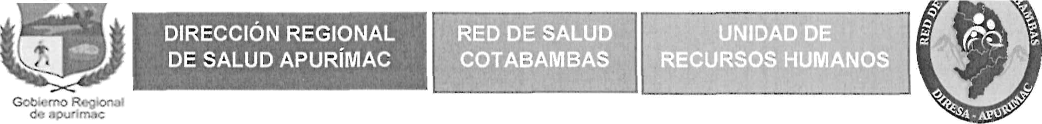 ANEXO N° 01 SOLICITUD DE INSCRIPCIONCONCURSO EXTERNO  PÚBLICO DE COBERTURA DE PLAZAS ORGANICAS VACANTES PARA CONTRATO POR REEMPLAZO A PLAZO FIJO EN EL RÉGIMEN DEL D.L N° 276; RED DE SALUD COTABAMBAS — AÑO 2023SEÑOR(A) PRESIDENTE DE LA COMISION DE CONCURSO EXTERNO  PÚBLICO DE COBERTURA DE PLAZAS ORGANICAS VACANTESApellidos y Nombres: ..........Carrera profesional al que postula: ..................................... Lugar  a donde postula………………………Domiciliado/a en:... ... ....................................................	..  .... ......... ... ....   ..... ... ......... ......... ................. ......... ......... .......................Distrito:..................................Provincia	Departamento:Solicito ser inscrito como postulante para el concurso externo público para la cobertura de plazas vacantes presupuestadas, existentes en el Presupuesto Analítico de Personal de la Red de Salud Cotabambas, en el proceso siguiente (marque con una X):(	) CONCURSO PÚBLICOEn ese sentido, adjunto copia simple de mi DNI, los anexos 02, 03, 04 y 05 y mi Curriculum Vitae documentado (sólo para concurso público) en copia simple con folios ............. para la evaluación correspondiente.Por lo tanto, manifiesto mi voluntad de someterse a los criterios procedimientos, evaluaciones y requisitos establecidos en las bases del concurso, FIRMA DEL POSTULANTENOMBRES Y APELLIDOS: .........................................D.N.I. N° .......................................................................FECHA: ........................................................................CELULAR: ...................................................................